OZNAM – ZÁPIS DETÍ DO MŠRiaditeľka Základnej školy s materskou školou Malženice v zmysle zákona MŠVVaŠ SR č. 245/2008 Z.z. o výchove a vzdelávaní (školský zákon) a o zmene a doplnení niektorých zákonov oznamuje,že zápis detí do materskej školy na školský rok 2022/2023 sa uskutoční:                                             od 03.05.2022 do 05.05.2022v čase od 10:00 hod. do 16:00 hod.v priestoroch materskej školy.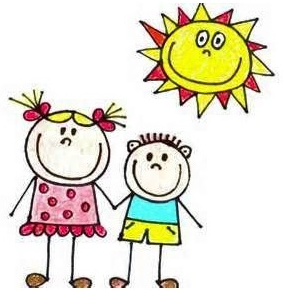 KRITÉRIÁ PRIJÍMANIA:Prednostne sa zo zákona prijímajú deti: pre ktoré je plnenie predprimárneho vzdelávania povinné, t. j. ktoré do 31. augusta 2022 dovŕšia päť rokov veku ktoré pokračujú v plnení povinného predprimárneho vzdelávania – deti, ktoré dovŕšia šiesty rok veku a nedosiahli školskú spôsobilosť (na základe písomného súhlasu príslušného zariadenia výchovného poradenstva a prevencie, všeobecného lekára pre deti a dorast s informovaným súhlasom zákonného zástupcu, podľa miesta trvalého bydliska)ak nedovŕši piaty rok veku do 31. augusta 2022, môže byť výnimočne prijaté na povinné predprimárne vzdelávanie v MŠ (na predčasné plnenie povinného predprimárneho vzdelávania môže byť dieťa prijaté na základe žiadosti zákonného zástupcu s predložením súhlasného vyjadrenia príslušného zariadenia výchovného poradenstva a prevencie a súhlasným vyjadrením všeobecného lekára pre deti a dorast). Ostatné podmienky prijímania detí:      V prípade zvýšeného záujmu zákonných zástupcov o prijatie detí do materskej školy riaditeľka ZŠ s MŠ pri prijímaní uprednostní deti:  pre ktoré je plnenie predprimárneho vzdelávania povinné, podľa miesta trvalého bydliska (spádová materská škola)ktoré pokračujú v plnení povinného predprimárneho vzdelávania ktoré dovŕšili tretí rok veku do 31. augusta 2022 (deti sa budú prijímať na základe postupnosti od najstaršieho po najmladšie dieťa). Deti po dovŕšení 2. roku veku môžu byť prijaté len vtedy, ak sú vytvorené vhodné materiálne, personálne a iné potrebné podmienky – upevnené stravovacie návyky a základné hygienické návyky u dieťaťa a je voľná kapacita v MŠ.Riaditeľka ZŠ s MŠ rozhodne o prijatí najneskôr do 15. júna 2022.Poradie podania žiadosti nerozhoduje o prijatí dieťaťa do MŠ.NA ZÁPIS SI PRINESTE:Žiadosť o prijatie dieťaťa do materskej školy, potrebné je pravdivo vyplniť všetky údaje. Neúplne vyplnené žiadosti nebudú akceptované. Za správnosť a pravdivosť údajov zodpovedá zákonný zástupca, ktorý žiadosť podáva. V prípade poskytnutia nepravdivých údajov môže byť dieťa z MŠ počas adaptačného pobytu kedykoľvek vylúčené (žiadosť bude k dispozícii aktívna na internetovej stránke ZŠ s MŠ: https://zsmalzenice.edupage.org/ od 1.5.2022 v sekcii zápis do MŠ)Dôležité je vyplniť všetky údaje a podpísať oboma zákonnými zástupcami, lekárom potvrdenú zdravotnú spôsobilosť a údaj o povinnom očkovaní. Ak ide o dieťa so špeciálnymi výchovno-vzdelávacími potrebami, potrebné je predložiť k žiadosti vyjadrenie príslušného zariadenia výchovného poradenstva a prevencie. AKO ODOVZDAŤ ŽIADOSŤ:Osobne v budove ZŠ s  MŠ Malženice zástupkyni MŠ v termíne: od 2. mája do 5. mája 2022 v čase od 10:00hod. do16:00hod.Poštou na adresu: Základná škola s materskou školou Malženice, 919 29 Malženice č.203Prostredníctvom elektronického podania doručeného do elektronickej schránky MŠ (nie e-mailom)Podpisy oboch zákonných zástupcov:Podľa § 144 a školského zákona účinného od 1. januára 2022 sa na podaniach týkajúcich sa výchovy a vzdelávania, v ktorých sa rozhoduje v správnom konaní, teda aj na žiadosti, vyžaduje podpis oboch zákonných zástupcov dieťaťa. Podpis oboch zákonných zástupcov dieťaťa sa nevyžaduje,                   ak: jednému z rodičov bol obmedzený alebo pozastavený výkon rodičovských práv a povinností vo veciach výchovy a vzdelávania dieťaťa, ak jeden z rodičov bol pozbavený výkonu rodičovských práv a povinností vo veciach výchovy a vzdelávania dieťaťa, alebo ak spôsobilosť jedného z rodičov na právne úkony bola obmedzená (spôsob preukázania uvedenej skutočnosti ani doklad, ktorým sa táto skutočnosť preukazuje, nie je explicitne určený, túto skutočnosť je možné preukázať napríklad neoverenou kópiou rozhodnutia súdu), jeden z rodičov nie je schopný zo zdravotných dôvodov podpísať (spôsob preukázania uvedenej skutočnosti ani doklad, ktorým sa táto skutočnosť preukazuje, nie je explicitne určený, túto skutočnosť je možné preukázať napríklad potvrdením od všeobecného lekára zákonného zástupcu, ktorý nie je schopný sa podpísať), vec neznesie odklad, zadováženie súhlasu druhého rodiča je spojené s ťažko prekonateľnou prekážkou a je to v najlepšom záujme dieťaťa (spôsob preukázania uvedenej skutočnosti ani doklad, ktorým sa táto skutočnosť preukazuje nie je explicitne určený, túto skutočnosť je možné preukázať napríklad písomným vyhlásením (tlačivo vyhlásenie je v prílohe), zákonní zástupcovia sa môžu dohodnúť, že žiadosť podpisuje iba jeden zákonný zástupca a rozhodnutie sa doručí iba jednému zákonnému zástupcovi, ak písomné vyhlásenie o tejto skutočnosti doručia/predložia riaditeľke ZŠ s MŠ. ROZHODNUTIA O PRIJATÍ / NEPRIJATÍ:Písomné rozhodnutie o prijatí alebo neprijatí dieťaťa na predprimárne vzdelávanie v MŠ odošle riaditeľka ZŠ s MŠ zákonným zástupcom detí najneskôr do 30.06. 2022. Podľa § 144 a školského zákona v znení účinnom od 1. januára 2022 sa rozhodnutia o prijatí alebo o neprijatí dieťaťa na predprimárne vzdelávanie do MŠ doručujú obom zákonným zástupcom dieťaťa.  Ak sa tak dohodnú zákonní zástupcovia, rozhodnutie možno doručiť len jednému z nich. Túto vzájomnú dohodu deklarujú zákonní zástupcovia písomným vyhlásením podľa § 144a ods. 4 školského zákona, ktoré doručia riaditeľke ZŠ s MŠ (tlačivo vyhlásenie je v prílohe).  Ak je na žiadosti uvedená doručovacia adresa len jedného zákonného zástupcu, riaditeľka ZŠ s MŠ nie je povinná druhú doručovaciu adresu zisťovať a rozhodnutie ňou vydané sa doručuje len na známu doručovaciu adresu. Ak majú obaja zákonní zástupcovia rôznu doručovaciu adresu, rozhodnutie sa doručuje každému zákonnému zástupcovi osobitne.  Ak rodič nemá elektronickú schránku aktivovanú rozhodnutie obdrží  poštou. Potrebné tlačivá nájdete na:https://zsmalzenice.edupage.org/ ČO BY MALO DIEŤA ZVLÁDNUŤ PRED NÁSTUPOM:zaobísť sa na kratší čas bez blízkej osoby,vychádzať s inými deťmi, vedieť sa deliť s ostatnými,musí mať základy samoobslužných návykov ako sú obliekanie, obúvanie, stolovanie,samostatne jest a piť,hygienické návyky, používanie WC (bez plienky!), umývanie a utieranie rúk, používanievreckovky,mať kladnú predstavu o tom, čo ho čaká v novom prostredí, vedieť komunikovať,má si poznať svoje veci (u najmenších je vhodné označiť veci – častokrát majú deti rovnaké oblečenie, topánky...aby nedošlo k zámene).